1.Необходимо сделать  что бы в РН выходила сумма просроченного долга при выборе договора клиента , что бы принять решение, продолжать отпускать в долг или нетКоличество дней отсрочки ставится в договоре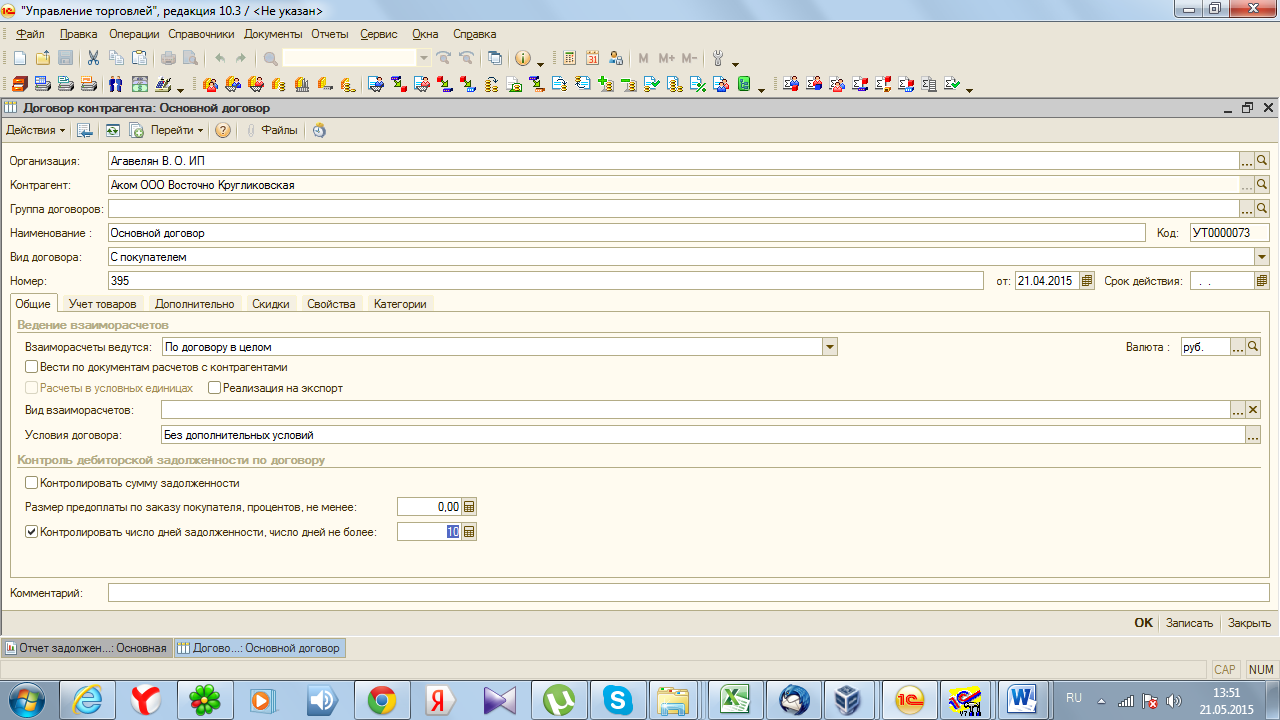 Если в договоре кол. Дней отсрочки 0 то все долги счетаются просроченными.И еще при выборе договора контрагента в документе сразу был виден общий и просроченный долг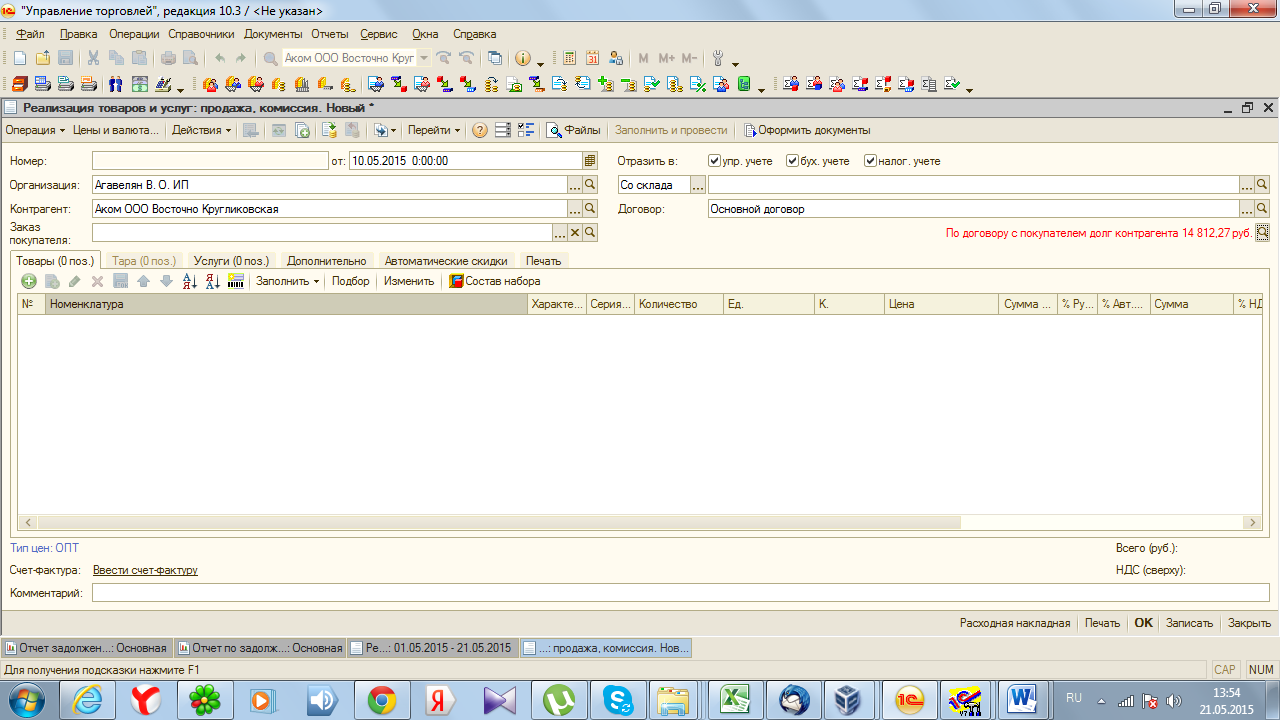 Расчет просроченной задолжности можно скопировать из прилагаемого отчета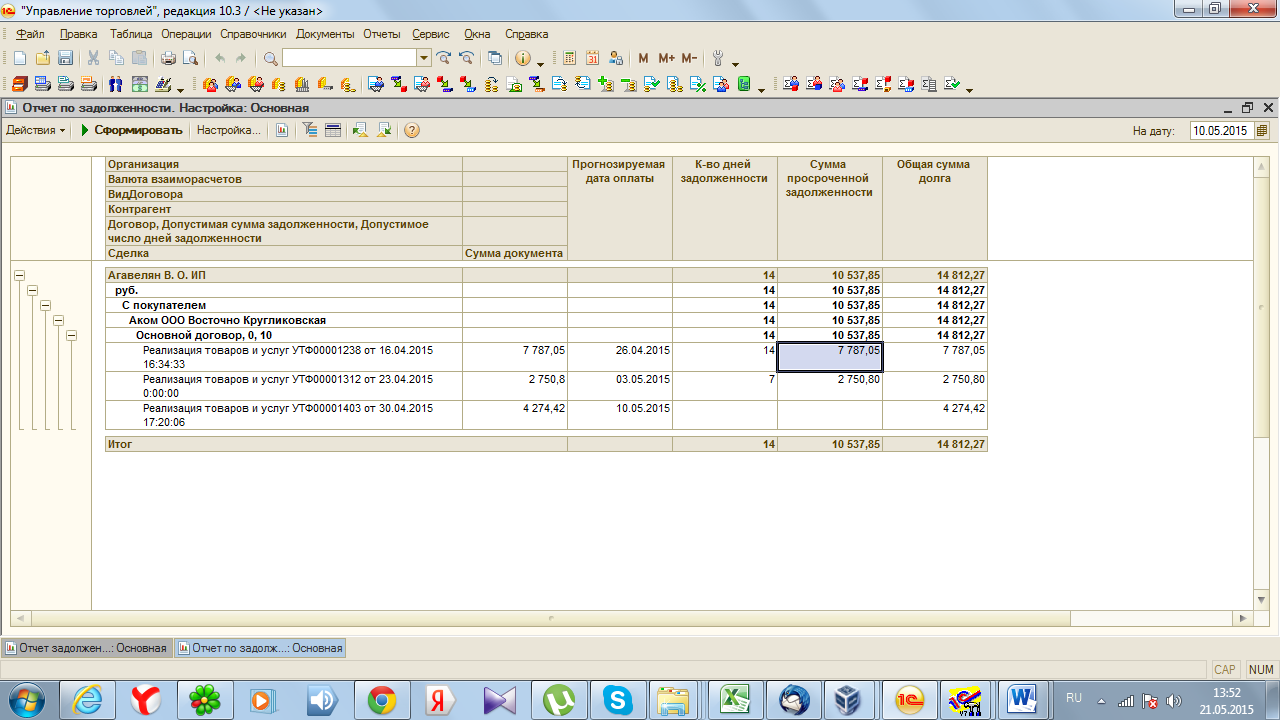 Базу вышлю для тестирования